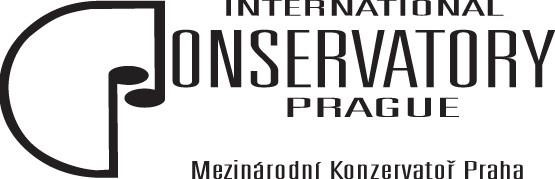 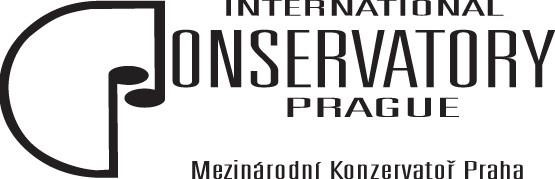 Maturitní otázky – Anglický jazykškolní rok 2023/2024Places of interest for music/theatre loversCulture life in the Czech RepublicMy future careerLifestyle of a professional musician/singer/actorMusic – hobby or professionEducation of music in the Czech RepublicGoing to concerts/to the theatreMusic/theatre in my lifeJobs in my fieldsMy professional idolPlaying in publicTheatre buildings, concerts halls, opera housesMy studies of music/actingMass mediaCulture life in my placeMy studies at the conservatoryCulture eventsMusical instrumentsFashion and music styleAuditions/casting, rehearsals, performances, concertsZpracovala							            SchválilMgr. Lucie Novoveská				                        JUDr. Emil ŠčukaPedagog předmětu							Ředitel konzervatoře                                              